2020选修课开课课程信息课程名称：《计算机三维造型设计》（在线学习方式）上课教师：机械及自动化学院   缪晓宾电话：13996965558    qq：4480951职称：副教授学时：24学时学分：1.5课程平台：中国大学MOOC（慕课）国家精品课程在线学习平台网址：https://www.icourse163.org/course/cqipc-1207051810课程登陆方式1、点击网址，进入课程页面2、点击“立即参加”按钮，弹出登陆界面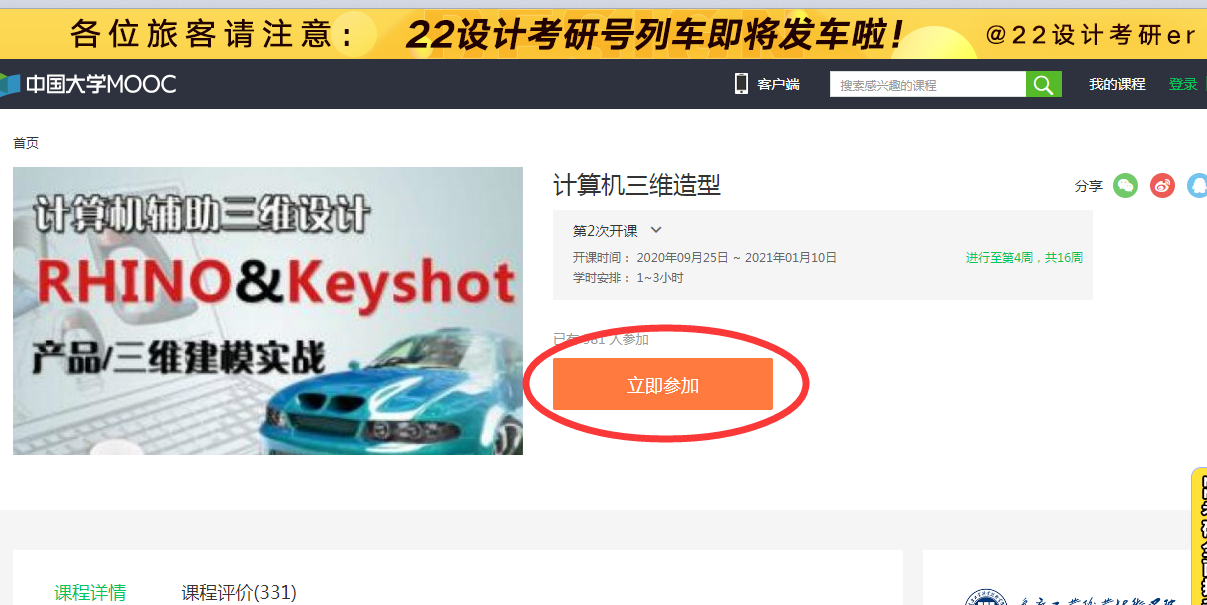 3、新用户请注册。该平台有多种登陆方式，任选一种都可以。如果不想用下载“中国大学mooc”手机app的同学，可以点击左下角，用其它登陆方式登陆。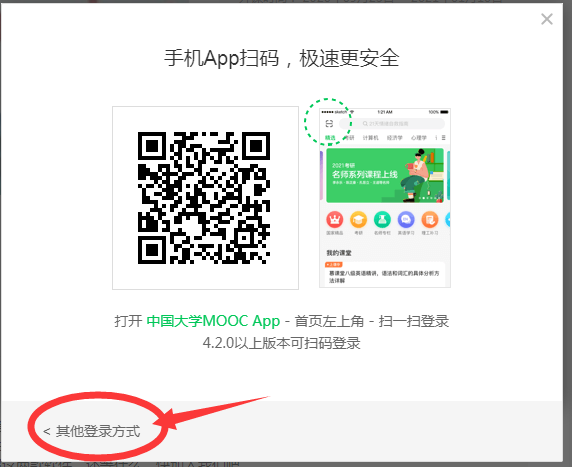 在弹出界面中任选一种注册都可以。但为方便期末统计成绩，请将用户名取为“年级班级-姓名”的方式。例如：20机械301XXX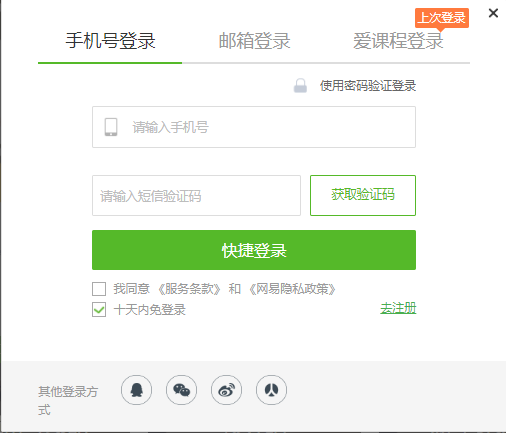 4、学习课程点击左侧菜单栏，选择“课件”，然后在页面中依次点击按钮开始学习，并参加单元测试与作业提交。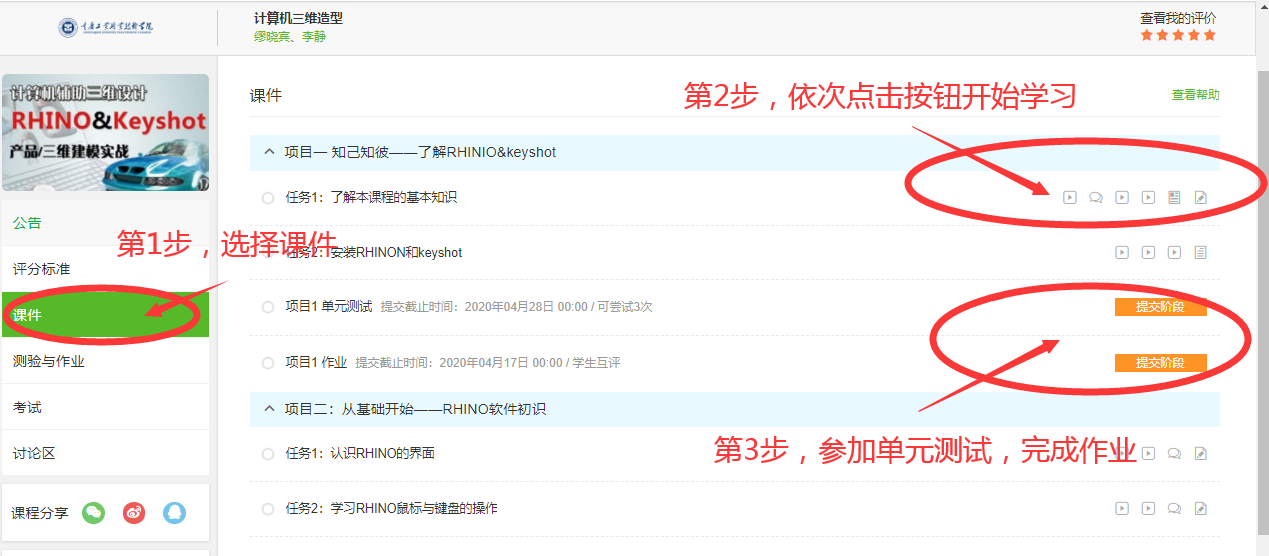 5、该课程也可以利用手机APP学习扫描二维码（或者在任意网站上搜索中国大学mooc）下载APP，用手机学习更方便。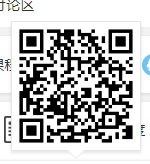 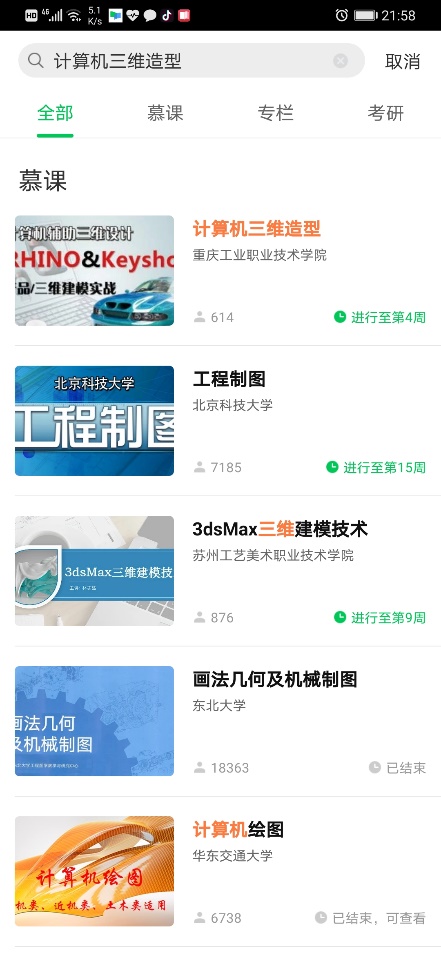 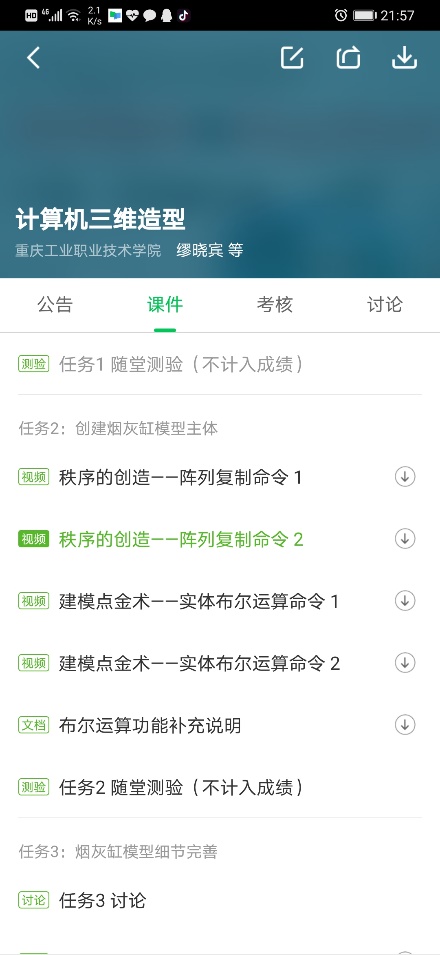 搜索界面                   学习界面